ПАМЯТКА О ПРАВИЛАХ БЕЗОПАСНОГО ПОВЕДЕНИЯ ВО ВРЕМЯ ЛЕТНИХ КАНИКУЛДорогой друг!Впереди тебя ждут летние каникулы, во время которых ты сохранишь свою жизнь и укрепишь здоровье, если будешь выполнять простые, но очень важные правила!Соблюдай  режим ограничений до нормализации эпидемиологической ситуации в стране.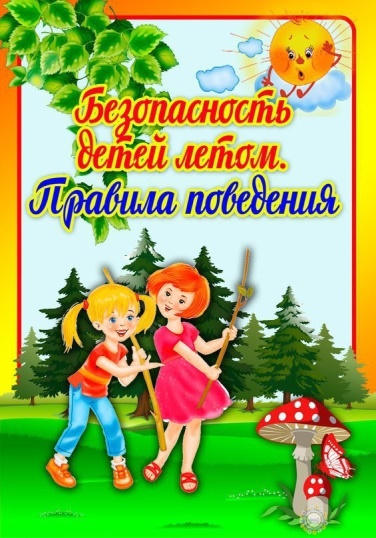 Веди активный отдых, соответствующий нормам ЗОЖ: соблюдай режим дня, занимайся физкультурой и спортом, правильно питайся, помогай своим родителям.Оставаясь один дома, не забывай о своей безопасности и безопасности своей семьи.Помни, что открывать дверь чужим людям очень опасно. На все вопросы и просьбы отвечай: «Нет!»Помни! С острыми, колющими, режущими предметами играть опасно!Не касайся электрических проводов. Уходя из дома, выключай работающие электроприборы.Не играй спичками и зажигалками: игры с огнем могут привести к пожаруПри получении травмы не паникуй, используй школьные знания для оказания первой помощи себе и окружающим.Помни и соблюдай правила дорожного движения; будь острожным, внимательным на улице, при переходе дороги.На велосипеде по проезжей части дороги не разрешается ездить до 14 лет.Соблюдай чистоту и порядок в общественных местах, в подъездах, на лестничных площадках, в транспорте. Будь всегда вежливым и воспитанным с окружающими тебя людьми.Помни, что оставленные без присмотра  пакеты, сумки, коробки брать опасноБудь осторожным в обращении с домашними и бездомными животными.Не разжигай костры и не жги сухую траву.Идя на прогулку или в лес с родителями, правильно одевайся, стараясь защитить себя от клещей.Не употребляй в пищу незнакомые грибы и ягоды.Находясь на улице, надевай головной убор во избежание солнечного удара.Купаться можно только в разрешенных местах и в присутствии взрослых.Соблюдай временной режим при просмотре телевизора и работе на компьютере.Старайся использовать свободное время с наибольшей пользой для своего развития и укрепления организма.Избегай конфликтных ситуаций. Помни, что в драке нет победителейНе забывай сообщать родителям, с кем и куда ты пошел, когда вернешься. Если задерживаешься, то позвони и предупреди.Помни, что находиться на улице без сопровождения взрослых после 23.00 запрещено.ЗАПОМНИ НОМЕРА ТЕЛЕФОНОВ, куда звонить в случае необходимости: полиция, скорая помощь, пожарная часть, рабочие и мобильные номера родителей, телефоны других родственников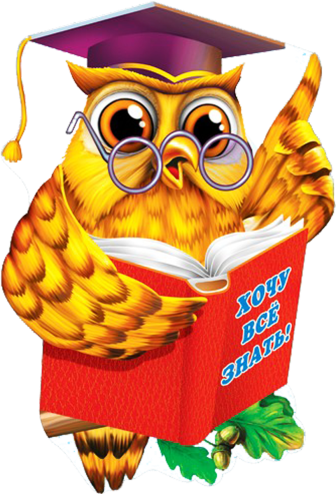 Пожарная часть – 01Полиция – 02Скорая помощь – 03Газовая аварийная служба - 04Номер единой службы – 112 (с мобильного телефона)ПОМНИ! ТВОЯ ЖИЗНЬ И ЗДОРОВЬЕ ЗАВИСЯТ ОТ ТЕБЯ САМОГО!